ГРАФИК ДВИЖЕНИЯ АВТОБУСОВ В КРАСНОДАРСКИЙ КРАЙ!  2019г.Стоимость туристической услуги: 50 белорусских рублейОтправление Могилев – 03:00 кольцо МясокомбинатаВ стоимость входит:Проезд автобусом туркласса (чай, кофе, видео)Сопровождение группы по территории РБ и РФИнформационно-консультативная услуга по подбору тура                                                  ГКУП «Могилевоблтурист» не несет ответственность за пробки на дорогахпр-т  Мира, 6, 212030,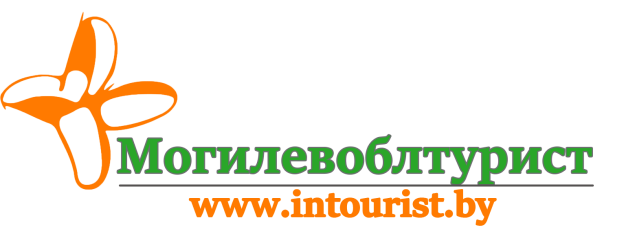 г. МогилёвРеспублика Беларусьт/ф. (+375 222) 70-70-28 (8-029) 381 88 58(8-029) 743 87 65www.intourist.byMira aven., 6, 212030,tel. (+375 222) 70-70-28(8-029) 381 88 58(8-029) 743 87 65www.intourist.by№ДатавыездаДатаприбытияДатаотъездаДатаприбытияКраснодарский край!Стоимость проезда №ДатавыездаДатаприбытияДатаотъездаДатаприбытияКраснодарский край!                        Цена в USD105.0606.0616.0617.06Анапа!Геленджик!80210.0611.0621.0622.06Анапа!Геленджик!85315.0616.0626.0627.06Анапа!Геленджик!85420.0621.0601.0702.07Анапа!Геленджик!85525.0626.0606.0707.07Анапа!Геленджик!85630.0601.0711.0712.07Анапа!Геленджик!100705.0706.0716.0717.07Анапа!Геленджик!100810.0711.0721.0722.07Анапа!Геленджик!100915.0716.0726.0727.07Анапа!Геленджик!1001020.0721.0731.0701.08Анапа!Геленджик!1001125.0726.0705.0806.08Анапа!Геленджик!1001230.0731.0710.0811.08Анапа!Геленджик!1001304.0805.0815.0816.08Анапа!Геленджик!1001409.0810.0820.0821.08Анапа!Геленджик!1001514.0815.0825.0826.08Анапа!Геленджик!1001624.0825.0804.0905.09Анапа!Геленджик!901703.0904.0914.0915.09Анапа!Геленджик!851813.0914.09Анапа!Геленджик!  40 ( в одну сторону)